Menu28. mai – 05. aug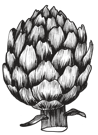 *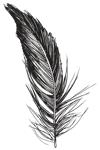 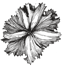 EntréesTourteau, concombre, citron & mayonnaiseJomfruhummer, agurk, mayo & citronBrown crab, cucumber, mayo & lemon100,-*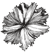 Salade de tomates, graines de fenouil, fèves et fromage de chèvre fraisSalat på tomat, fennikelfrø, hestebønner & frisk gedeost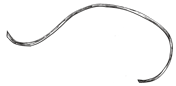 Tomato salad, fennel seeds, fava beans & fresh goat cheese(veg) 75,-*CharcuterieCharcuterie boardCharcuterie bræt100,-*Plats PrincipauxMoules marinières Hvidvinsdampede blåmuslinger med fløde og persilleWhite wine stemaed blue mussels, cream & parsley150 (+ frites 50,-)Moules MondaysMoules frites 125,-Steak frites – Entrecôte avec frites, mayonnaise et salade verteSteak Frites – Rib-eye steak med pommes frites, mayo, grøn salat & sauceRib-eye steak with fries, mayo, green salad & sauce250,-Artichaut fourré aux olives, cresson & citronArtiskok farseret med oliven, brøndkarse & citronOlive stuffed artichokes, watercress & lemon175,-1/2 homard, risotto aux truffes, fenouil & bisque de homard1/2 Hummer med trøffel-risotto, fennikel & hummerbisque1/2 Lobster with truffle risotto, fennel & lobster bisque 250,-Chevreuil, carottes, livèche, pommes de terre & sauce Sommerbuk med gulerod, løvstikke, nye danske kartofler & sauceVenison with carrot, potatoes, lovage & sauce250,-FromageEt udvalg af franske osteSélection de fromages françaisA selection of french cheeses100,-*DessertsBavarois au babeurre, fraises, citron vert & fleur de sureauKoldskåls-bavarois med jordbær, lime & hyldeblomstButtermilk cream mousse with strawberries, lime & elderflower65,-Pastèque avec fruit de la passion & sorbet à l'anis étoiléVandmelon med passionsfrugt og stjerneanis sorbetWatermelon with passionfruit & star anis sorbet65,-Menu dégustation (tasting) (4 retter) 350,-Menu déjeuner 12 – 15Omelette aux fines herbes 125,-Salade de Chèvre Chaud 125,-Croque Madame 125,-Moules Marinières 150,-Moules Frites 200,-Steak Frites m. salat 225,-Franske Oste 100,-Bobler*NV Crémant de Loire, Domaine Baumard, Loire 60,-/350,-NV Vielles Vignes Grand Cru, Blancs de Noirs, André Roger, Aÿ Champagne 700,-NV Vielles Vignes Rosé Grand Cru, pinot noir, André Roger, Aÿ Champagne 700,-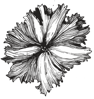 2012 Rosé De Saignée, Premier Cru, Roger Brun, Aÿ, Champagne 650,-/1300,-NV Excellence, Gosset, Aÿ, Champagne, 700,-NV Cuvée di Mangan, Florence Duchêne, Cumières, Champagne, 600,-NV Les Cuteries, La Villesenières, Boursault, Champagne 600,-2006 Blanc de Blancs, Grand Cru, Duval Leroy, Vertus, Champagne, 700,- 2014 Frisante, barbera-bonarda, La Stoppa, Trebbiolo, Emila-Romagna, Italien 400,- Cider*NV Cidrerie du leguer, Cédric Le Bloas, Lannion, Bretagne 150,-Rosé*2015 Les Petit Jamelles, syrah, Languedoc 50,-/250,-2016 Pinot Noir, Fernand Engel, Alsace 350,-2016 Sancerre, Vincent Delaporte, Loire 400,-Hvidvin*2016 Sancerre, sauvignon blanc, Domaine Lucien Crochet, Loire 400,-2014 Cuvée blanc D´oeuf, Chenin Blanc, Chateau de Passavant, Anjou 250,-2015 Muscadet Sevre ét Maine sur lie, Muscadet, Julien Braud, Loire 300,-2016 Blanc d´Alsace, pinot blanc, Jossmeyer, Alsace 50,-/250,-2015 Riesling, Fernand Engel, Alsace 60,-/300,-2012 Hengst, Grand Cru, Riesling, Jossmeyer, Alsace 700,-2016 Le Bosquet, sauvignon blanc, Castel Nau, Languedoc 50,-/250,-2015 Bourgogne Blanc, chardonnay, Seignurie des Posange, Bourgogne 60,-/300,-2014 La Roche-Vineuse, chardonnay, Syvaine & Alain Normand, Mâcon, Bourgogne 400,-2015 ”Vaillons” 1. Cru, chardonnay, Bernard Defaix, Chablis, Bourgogne 450,-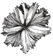 2013 Montagne la Folie, chardonnay, Rully, Bourgogne 500,-2014 Les Frionnes,1.er Cru, chardonnay, Vincent Prunier, Saint- Aubin, Bourgogne 600,-2011 Puligny-Montrachet, chardonnay, Amoit-Servelle, Bourgogne 700,-2014 EKAM, riesling & albarino, Castell Déncus, Spanien 300,- 2013 Grüner Veltliner, Ferdinand Mayr, Østrig 300,-2015 Muros Antigos, alvarinho, Anselmo Mendes, Portugal 250,-2014 Haus Klosterberg, riesling, Markus Molitor, Mosel, Tyskland 350,-2016 Clos Bellanne, marsanne-viognier-rousanne, Côtes du Rhone Villages Valréas 300,-NV Vihno do porto, forskelige druer fra Douro, Ferreira, Portugal 400,-Rødvin*2016, Pinot Noir, pinot noir, J. De Villebois, Loire 300,-2015 Maison Dieu, pinot noir, Domaine de Bellene, Bourgogne 90,-/450,-2013 Clos de la Mousse, pinot noir, Bouchard Père & Fils, Baune, Bourgogne 550,-2011 Les Carrières, pinot noir, Edmond Cornu & Fils, Ladoix, Bourgogne 600,-2011 Derière Chez Edouard 1.er cru, pinot noir, Hubert Lamy, Saint Aubin, Bourgogne 700,-2008 Les Carelles 1er Cru, pinot noir, Jean Marc Bouley, Volnay, Bourgogne 800,-2015, Cote de Brouilly, gamay, Domaine Blain, Beaujolais 300,-2014 Moulin à Vent, gamay, Cháteau du Moulin à Vent, Beaujolais 400,-2014 La Cave du Gigondas, grenache-mourvèdre-syrah, Terrissimo, Beaumes de Venise, Rhône 400,-2016 Le Pavillon des Courtisanes, grenache-mourvèdre-syrah, Jean Luc Colombo, Cairanne, Rhône 350,-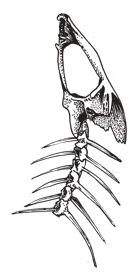 2015 Crozes Hermitage, Yann Chave, Rhône 500,-2012 Terasse du Diablo, grenache-syrah-cinsault-mourvèdre, Palliéres, Gigondas, Rhône 600,-2014 Télégramme, grenache-syrah-mourvèdre-cinsault, Domaine du Vieux Télégraphe, Château Neuf-Du-Pape, Rhône 700,-2013 Amèthyste, syrah, Vignobles Levet, Côte Rotie, Rhône 800,-2014 Les Muriers, pinot noir, Castel Nau, Languedoc 50,- /250,-2016 Les Grand Chemin Vielles Vignes, carignan, Languedoc, 50,-/250,-Rødvin*2014 Les Aspres, syrah, Pierre Cros, Languedoc, 500,-2014 Tête de Bélier, syrah-grenache-mourvèdre-carignan, Château Peuch-Haut, Languedoc 500,-2014 Yann Pineau, syrah-grenache-mourvèdre, Château De Lescarelle, Provence 250,-2004 Listrac-Medoc, merlot, Château Moulin de Laborde, Bordeaux 100,-/500,-2010 Grand Poujeaux, merlot-carbernet sauvignon-petit verdot, Château Branas, Moulis, Bordeaux 700,-2014 Endinger engelsberg, pinot noir, Barrique, Weingut Knab, Kaiserstuhl, Tyskland 350,-2014 Negroamaro, Tor del Colle, Brindisi, Italien 50,-/250,-2013, Pyrosangve, sangiovese, Toscana, Italien 300,-2014 Barbera d´Alba, Luigi Voghera, Alba, Piemonte, Italien 300,-2011 Teroldego, Marion, Veneto, Italien 500,-2010 Amarone, Marion, Veneto, Italien 700,-2011 Vihno do Porto, 30 forskelige lokale druer, Quinto do Crasto, Portugal 400,-2014 Quinta de Saes, touriga nacional-jean-tinta roriz, Dao, Portugal 250,-2013 Gavilán, tempranillo, Bodegas Hnos, Perez Pascuas, Ribera del duero, Spanien 300,-2014 Vinas de Gain, tempranillo, Bodegas y vinedos Artadi, Rioja, Spanien 450,-2011 Nordlund, Rondo-leon millet-castel-regent, Dansk vincenter, Avedøre, Danmark 350,-Kaffe*Espresso 20,- ekstra shot 5,-Noisette 25,-Cafe au lait 25,-Stempelkande 35,-/75,-The 25,-/60,-Avec*Pastis, Henri Bardouin, 50,-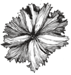 Calvados, Le Morton, 8 år 75,-Rom, Diplomático, 75,-Cognac, Château Montifaud, 10 år, 75,-Whisky, Talisker, 10 år, 75,-Marc de Bourgogne, Marc de lÁdoration, 50,-Chartreuse, (55%), 50,-Poire Williams, G. E. Massenez, 50,-Cointreau 50,-Baileys Irish Cream 50,-Drinks*Aperol Spritz, Aperol, Appelsin, Crémant de loire, 75,-Gin Tonic, Gerenium gin, Citron, tonicvand, 75,-Dark ’n’ Stormy, Diplomatico rum, Gingerbeer, Lime, 75,-Bloody Mary, Stolichnaya vodka, Citron, Tomat og grøntsagsjuice 75,-Kir Royal, Crémant de Loire, Crème de Cassis, 75,-Snacks*Oliven 30,-Saltede mandler 30,-Selleri chips 30,-Alle tre 75,-Øl*1664 Kronenbourg, Pilsner 5 %, 33cl, 35Ale nr. 16, Refsvindinge, 5,7%, 35IPALOT, Kihoskh, 6,3%, 40Trappístes Rochefort, Bière 6, 7,5 %, 33cl, 50Westmalle, Dubbel, 7%, 33cl, 50Westmalle, Tripel, 9,5 %, 33cl 50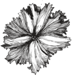 VandJuice, glas, 25Orangina, 25 cl, 25Coca Cola/Zero, Schweppes Lemon/Tonic, 25 cl, 25Fevertree Gingerbeer, 20 cl, 25Apfelschörle, glas, 30,-Evian, uden bobler, 750ml, 30Badoit, naturligt indhold af bobler, 750ml, 30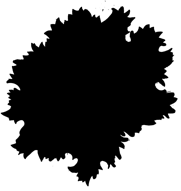 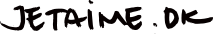 